Средняя группа (4-5 лет)Тема: «Мебель»Образовательная область: художественно-эстетическое развитие (лепка)Цель: (пластилин)	слепить стол и стулья.Развивающие:- познакомить детей с названиями различных видов мебели и их составными частями;Обучающие:- учить детей скатывать колбаски и шарики, конструировать из них задуманный предмет.Воспитательные: - воспитывать у детей аккуратность, бережное отношение.Оборудование Для воспитателя: сказка «Мебель», картинки с изображением мебели, игрушки (стол и стул), пластилин, стека, дощечка.Для детей: пластилин, стеки, дощечки, салфетки.ЭтапыДеятельность педагогаДеятельность детей1. ВВОДНАЯ ЧАСТЬОрганизационный момент2- 3 мин.-- Пришла я сегодня в детский сад. Зашла в нашу группу и увидела, что у нас  появились интересные картинки и книга.- Послушайте интересную сказку из этой книги.	Воспитатель поочерёдно заменяет (или переходит к другой доске) картинки на смешные изображения предметов мебели (диван с усами, глазами; кровать, одетая в платье и т. п.) и рассказывает сказку:Папа-диван был широкий и гладкий,Мама-кровать белоснежной и мягкой.А табуретки были их детки.Жили семейкой в огромной квартире.Сколько их вместе? Конечно, четыре!Вместе считают предметы мебели. Педагог продолжает:У папы-дивана большое сиденье,На маме-кровати спать наслажденье.У табуреток – сиденья и ножки,Бегают быстро они по дорожке.А ещё у них были дедушка и бабушка, дядя и тётя.Старый дедушка-комодОткрывал огромный рот:А во рту его, смотри,Платья, кофты и чулки….Дядя-шкаф нам очень нужен:У него есть полки, дверцы.Он с вещами тоже дружен, в нём бельё и полотенца. Кресло-бабушка седая, спинка сгорбилась её.В кресле кот и тётя Тая отдыхают хорошо.А вчера ко всей семейке, с кучей книг и сувениров приходила этажерка, это тётя из Парижа.И у каждого в квартире проживает по семейке: Есть диваны и кровати, и шкафы и этажерки.Все они друг друга любят, не обидят никогда.Помогают все друг другу, и заботятся всегда!Внимательно слушают и рассматривают  картинки.2. ОСНОВНАЯ ЧАСТЬНачало выполнениядействий по задачам ООД15 мин - Как вы уже догадались, сегодня мы с вами поговорим о мебели, о ее составных частях и видах.-Внимательно посмотрите, какие виды мебели здесь изображены.- Отгадайте загадки:На него ты сможешь сестьКоль к столу позвали есть(показ игрушки).- Посмотрите, из каких частей состоит стул…- На ножках стул стоит.- На сиденье мы сидим.- Спинка стула нужна для того, чтобы опираться спиной.- Следующая загадка.Под крышей – четыре ножкиА на крыше – суп да ложки.(показ игрушки)- Посмотрите, из каких частей состоит стол!- Правильно сказать, это столешница. Повторите.- Предлагаю вам пройти за столы. Сейчас мы с вами будем лепить стол и стульчик.Воспитатель показывает образец и объясняет последовательность действий.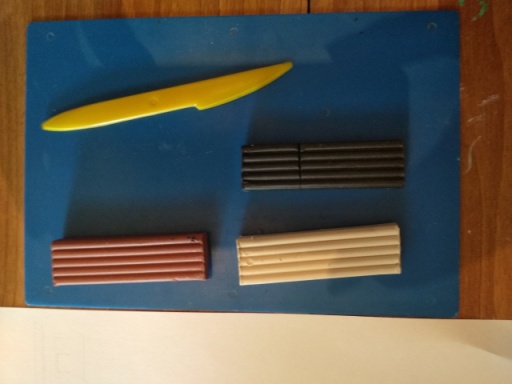 - Отрезаем большой кусочек пластилина для столешницы. Расплющиваем его.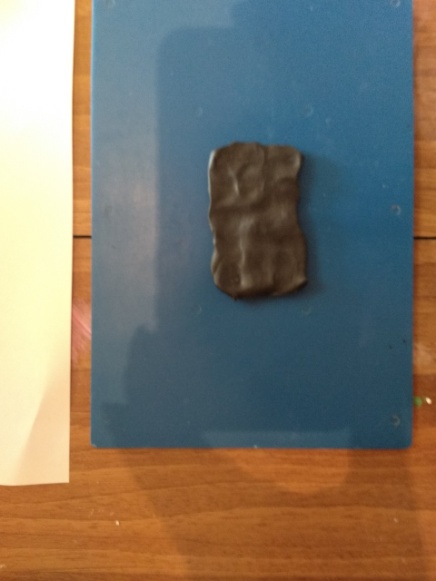 - Края обрезаем, чтобы получилась у столешницы квадратная форма.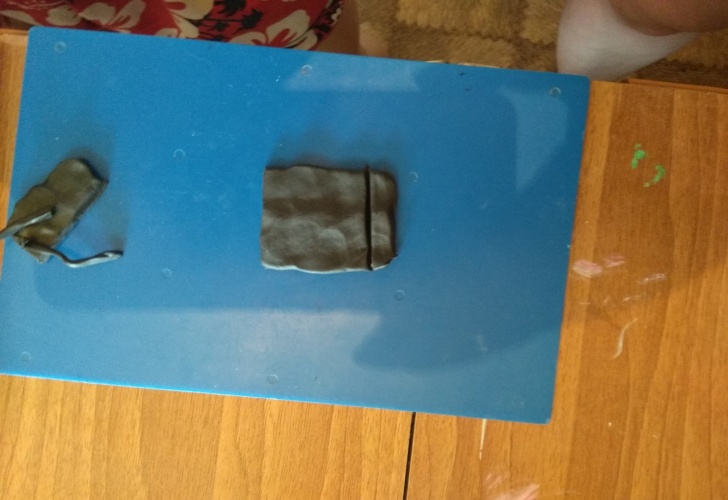 - Оставшийся кусок пластилина раскатываем в колбаску.
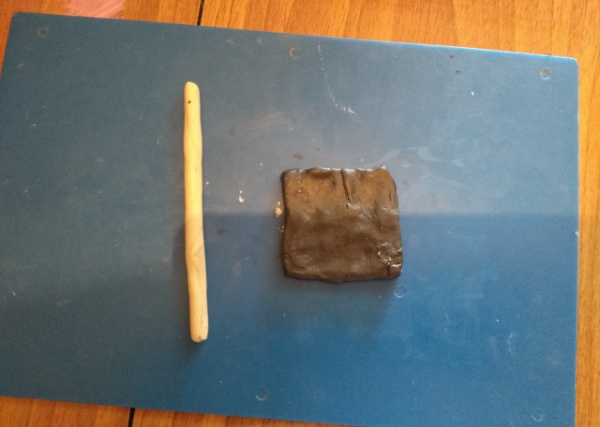 
- Колбаску делим на 4 части.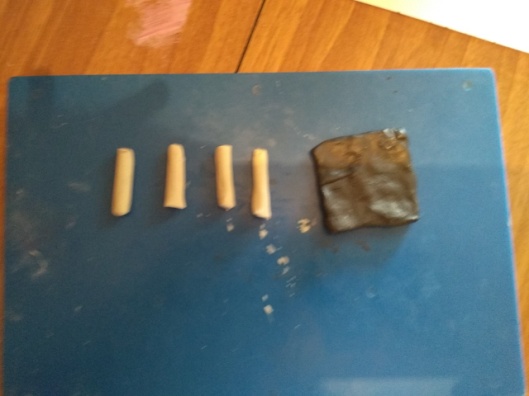 -Соединим детали (ножки со столешницей).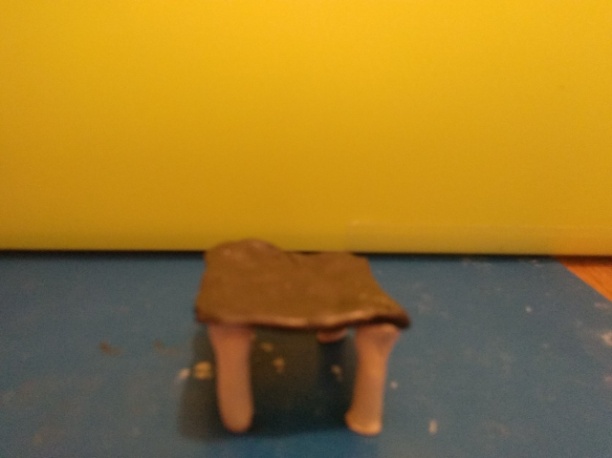 - Для спинки и сиденья стула скатаем 2 маленьких шарика. Расплющим их, обрежем края.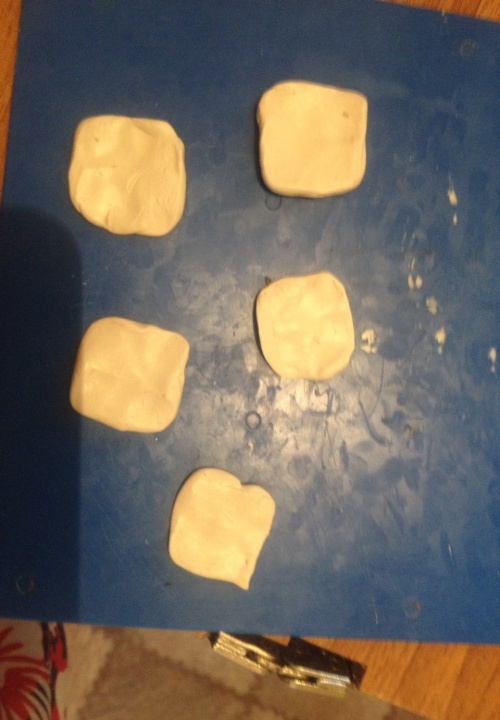 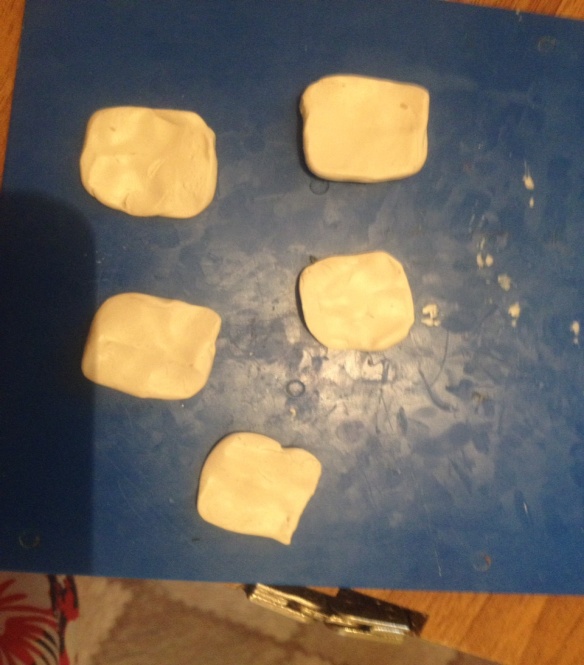 - Соединим детали (спинку и сиденье).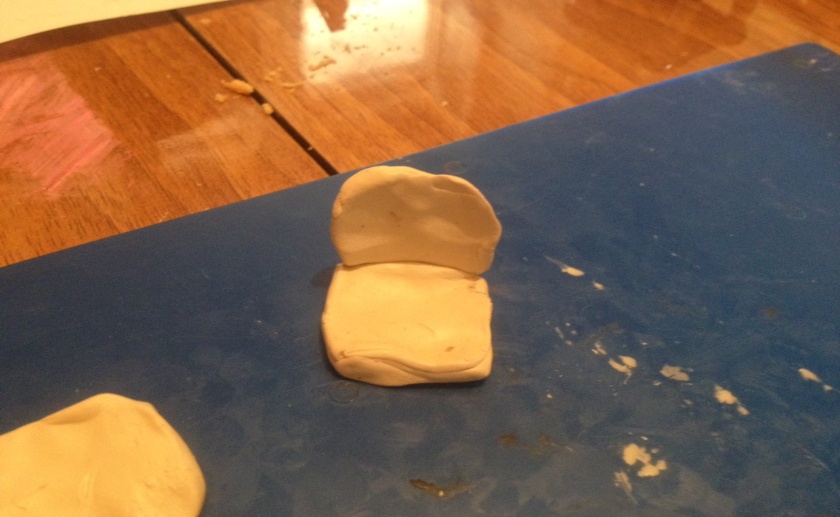 - Для ножек стула скатаем длинную колбаску и разделим на 4 части. 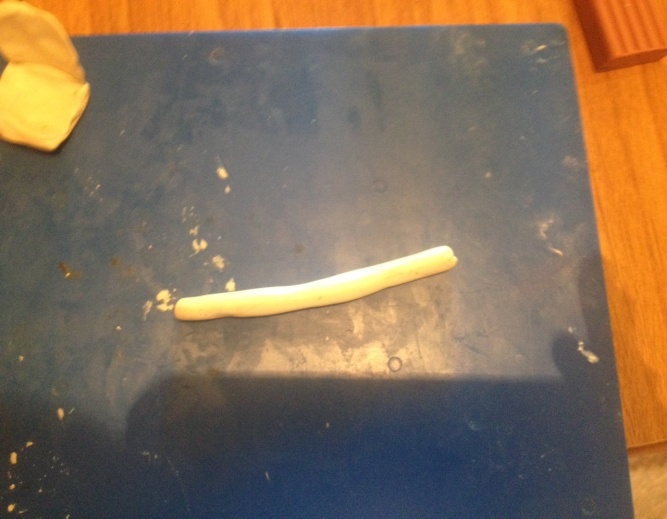 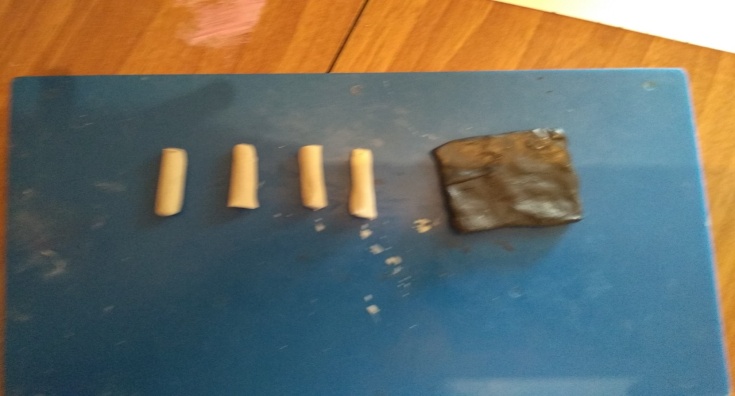 - Отдельно соединим детали для стула.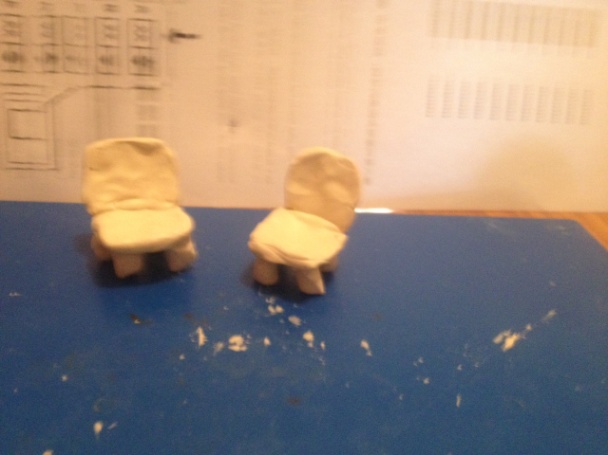 - Мебель готова.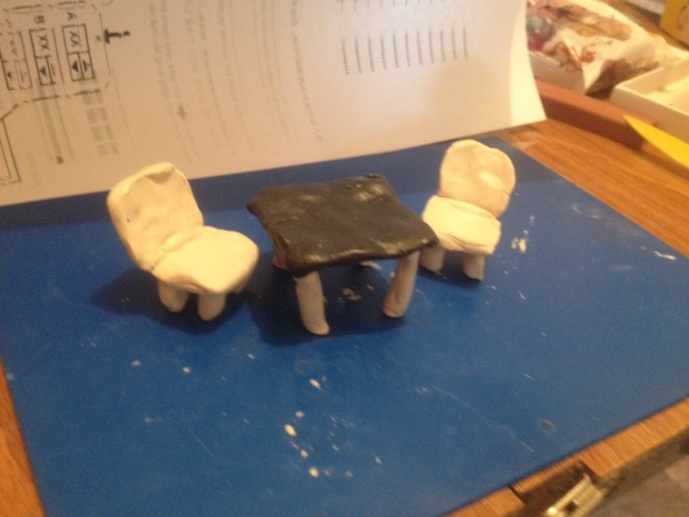 - А теперь предлагаю вам расположить ваши работы на выставке.Внимательно слушают воспитателя.Рассматривают картинки и называют виды мебели.- Стул.- У стула есть ножки.- У стула есть сиденье.- У стула есть спинка.-Стол.-У стола тоже есть ножки, как и у стула.- Крышка.Проговаривают хором и индивидуально.Внимательно следят за действиями воспитателя.Дети самостоятельно выполняют работу.3.ЗАКЛЮЧИТЕЛЬНАЯ ЧАСТЬ Итог занятия 3 мин.- О чем же мы сегодня говорили? - Чем же мы сегодня занимались?- Да, молодцы! Вы сегодня постарались. -Посмотрите, какая красивая мебель получились. У всех мебель разная по цвету и размерам.Выставка и анализ работ детей.- Мы говорили о видах мебели. О том, что все они друг друга любят. Не обидят никогда. Помогают все друг другу. И заботятся всегда!- Мы сегодня лепили мебель: стол и стулья.Дети рассматривают столы и стулья друг у друга.